РОССИЙСКАЯ ФЕДЕРАЦИЯ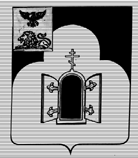 БЕЛГОРОДСКАЯ  ОБЛАСТЬМУНИЦИПАЛЬНЫЙ РАЙОН «ЧЕРНЯНСКИЙ РАЙОН»МУНИЦИПАЛЬНЫЙ СОВЕТ ЧЕРНЯНСКОГО РАЙОНА                                       Пятая                                             сессия третьего созываР Е Ш Е Н И Е30 января 2019 г.	                                                                                              № 66 О внесении изменений в решение Муниципального совета Чернянского района от 26.02.2014 г.  № 64 «О ценном подарке Муниципального совета Чернянского района»В соответствии с Федеральным законом от 06.10.2003 г. № 131 -ФЗ «Об общих принципах организации местного самоуправления в Российской Федерации», Уставом муниципального района «Чернянский район» Белгородской области и с учетом практической деятельности Муниципальный совет Чернянского районарешил:1. Внести в решение Муниципального совета Чернянского района от 26.02.2014 г. № 64 «О ценном подарке Муниципального совета Чернянского района» следующие изменения:в пункте 3.3 части 3 Положения о ценном подарке Муниципального совета Чернянского района слова «30000 (тридцати тысяч)» заменить словами «50000 (пятидесяти тысяч)».2. Разместить настоящее решение на официальном сайте органов местного самоуправления в сети Интернет в разделе «Муниципальный совет» (адрес сайта: http://www.admchern.ru).3. Ввести в действие настоящее решение со дня его принятия.4. Контроль за выполнением настоящего решения возложить на постоянную комиссию Муниципального совета Чернянского района по финансово-экономическим вопросам, благоустройству, градостроительству и муниципальному хозяйству.Председатель Муниципального советаЧернянского района                                                                                М.В.Чуб